Двенадцатая сессия Собрания  депутатов муниципального образования «Юксарское сельское поселение» третьего созываРЕШЕНИЕСобрания депутатов  муниципального образования «Юксарское сельское поселение»от 23 декабря 2016 года №90О внесении изменений в Порядок уведомления главы муниципального образования «Юксарское сельское поселение» о фактах обращения в целях склонения главы администрации к совершению коррупционных правонарушенийВ соответствии с частью 5 статьи 9 Федерального закона от 25.12.2008 года № 273-ФЗ «О противодействии коррупции», р е ш  и л о:1. Внести в Порядок уведомления главы муниципального образования «Юксарское сельское поселение» о фактах обращения в целях склонения главы администрации к совершению коррупционных правонарушений, утвержденный решением  Собрания депутатов муниципального образования «Юксарское сельское поселение» №75 от 27.05.2016 следующее изменение:- пункт 2 изложить в следующей редакции:«Глава администрации обо всех случаях обращения к нему каких-либо лиц в целях склонения его к совершению коррупционных правонарушений обязан уведомлять:- главу муниципального образования – в течение суток с момента указанного обращения;- органы прокуратуры или другие государственные органы.».2. Настоящее решение вступает в силу после его обнародования.Глава муниципального образования«Юксарское сельское поселение»,Председатель Собрания депутатов	                                     Т.В.Янцукова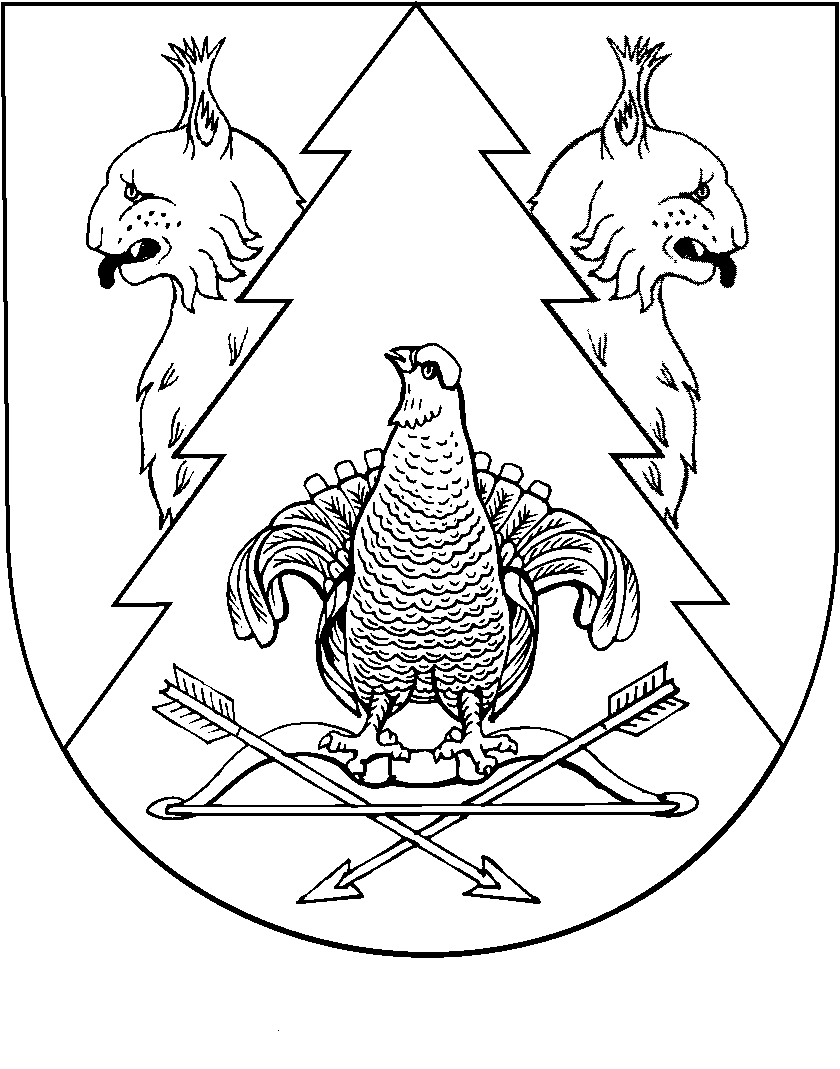 